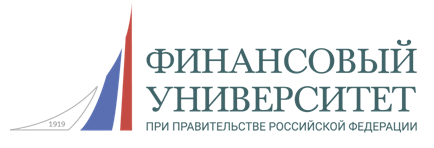 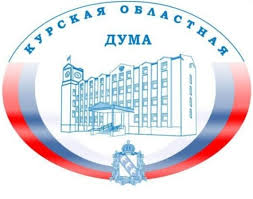         Курский филиалФинансового университета         Курская      при Правительстве 	            областная   Российской Федерации 	      ДумаXXIII Международная научно-практическая конференция«Социально-экономическое развитие регионов: проблемы и пути решения» (ФА-30)15  мая  2024 годаг. Курск, ул. Ломоносова, д. 3с проведением 15  мая  2024 года в 1000 (мск)  Пленарной сессиии Интерактивной площадки «Вызовы глобальной трансформации XXI века: национальный уровень и региональное измерение»и 15 мая  2024 года в 1400 (мск) Панельных секционных заседаний – Экспертных и Проектных сессий (в т.ч. молодежных)«Современные научные доктрины устойчивого социально-экономического роста и практика антикризисного развития России и регионов»Председатель организационного комитета:Директор Курского филиала Финуниверситета,доктор экономических наук, профессорИльин Алексей ЕвгеньевичЗаместитель председателя оргкомитета:Заведующий кафедрой «Экономика и финансы» Курского филиала Финуниверситета,кандидат экономических наук, доцентВоробьёв Юрий НиколаевичДля участия в конференции приглашаются научно-педагогические работники, практики – представители различных сфер бизнеса, руководители и специалисты региональных и муниципальных органов власти, студенты и молодые ученые, а также все лица, проявляющие интерес к рассматриваемым проблемам.Основные направления работы (секции):Тренды современных трансформаций экономики и общества в условиях пандемии и антироссийских санкций.Инструменты государственного регулирования социально-экономического развития и поддержки бизнеса.Меры фискальной и денежно-кредитной политики, направленной на восстановление экономики.Специфика регулирования социально-экономического развития на региональном и муниципальном уровне.Научная и инновационная деятельность для восстановления устойчивого развития.Проблемы управления современными предприятиями, интегрированными и сетевыми структурами.Правовое регулирование социально-экономического развития.Социальное партнёрство в период кризиса.Формы участия в конференции:Очное участие с докладом / выступлением и публикацией статьи; 15 мая в 1000 (мск)Для получения сертификата участника (очного) необходимо зарегистрироваться:--------------------------------------------------2. Онлайн выступление с устным докладом с получением диплома первой степени бесплатно. Подключиться к конференции 15 мая 2024 года в 1400 (мск)  по ссылке в браузере:Подключиться в браузере по ссылке:https://jazz.sber.ru/juzu7n?psw=OEEaBBcPDhABUR0SSBsZAw5bAAДля подключения по номеру конференции:Код конференции: juzu7n Пароль: 2xaekkfh• Заочное участие с публикацией статьи;• В качестве слушателя с возможностью участия в обсуждении докладов и вопросами спикерам (без доклада, без публикации).Представление документов (статьи, отчеты о проверке в «Антиплагиате» и квитанции об оплате) до 15 мая 2024 года (включительно)                        в Организационный комитет конференции только
по электронной почте univerkursk@yandex.ruПорядок выдачи дипломов:Первая степень выдается бесплатно только выступающим онлайн с презентацией Вторая степень выдается бесплатно только выступающим онлайн без презентации Третья степень выдается платно только участвующих заочно путем предоставления статьи Контактные лица для участия в конференции:Воробьёв Юрий Николаевич, тел. 8 (4712) 51-35-76 (по очному участию и организационным вопросам)Горохов Александр Анатольевичтел. +7-910-730-82-83 univerkursk@yandex.ru(по онлайн, заочному участию и организационным вопросам)_______________________________________________________Требования к публикациям и их оформлению:Уникальность статьи для сборника – 60 процентов в системе Антиплагиат (antiplagiat.ru). Отчет о проверке должен прилагаться вместе со статьей. Без отчета о проверке статьи на антиплагиат статьи не принимаются. В сборник статьи студентов, магистрантов без научного руководителя или соавтора  не ниже кандидата наук не включаются. В сборник от одного автора не более 3 статей. Количество авторов в статье не более трех.  Каждому участнику будет выслан в электронном виде сборник и журнал по итогам конференции с присвоением ISBN в течение 20 дней после даты конференции с последующей регистрацией в РИНЦ.Поля –  с каждой стороны; шрифт – Times New Roman, кегль 14, межстрочный интервал – одинарный; сноски по тексту, красная строка (отступ) по тексту – 1 см.Название статьи – ЗАГЛАВНЫМИ БУКВАМИ, жирным шрифтом, выравнивание по центру.ФИО авторов полностью, ученая степень, звание, должность – курсив, по центру.Наименование организации полностью – курсив, по центру.Аннотация – курсив, кегль 14.Основной текст статьи.Список литературы (5-15 наименований; на все источ-ники из списка – обязательны ссылки в тексте статьи; работы автора(ов) публикуемой статьи – не более 1/3 списка литературы к этой статье; УБЕДИТЕЛЬНАЯ ПРОСЬБА – соблюдать нормы научной этики).В конце статьи укажите НОМЕР СЕКЦИИ, ФИО получателя полностью, почтовый адрес, телефон, e-mail (ОБЯЗАТЕЛЬНО), номер секции, расшифровка оплаты (за что именно была оплата).Для публикации научных статейоплачивается организационный взносМинимальный объем статьи для сборника –                                3  страницы.Стоимость участия и опубликования статьи:Стоимость публикации одной статьи (3-4 стр.), включая сборник в электронном виде – 500 рублей.Каждая дополнительная страница – 100 рублей.Стоимость сборника в бумажном виде – 500 рублей. Оплачивается дополнительно, включая почтовую отправку, в страны СНГ – 15 долларов.Стоимость диплома участника в электронном виде – 150 рублей, включая стоимость почтовой пересылки. Стоимость диплома участника в бумажном виде – 200 рублей, включая стоимость почтовой пересылки.Стоимость дополнительного сборника в бумажном варианте – 500 рублей, для участников из стран СНГ – 15 долларов, включая стоимость почтовых расходов.Присвоение DOI статье журнала или сборника – 300 рулей за статью.Оргвзнос необходимо перечислить по следующим реквизитам:1. по номеру телефона +7-910-730-82-832. на карту Сбербанка 54694009 759071013. на расчетный счет в банке: Индивидуальный предприниматель Горохов Александр Анатольевич, 305018, г. Курск, ул. Черняховского, д. 33ИНН 463001859833, КПП 463201001Банк получателя КУРСКОЕ ОТДЕЛЕНИЕ N8596 ПАО СБЕРБАНК Расчётный счёт 40802810033000000030 Корр. Счёт 30101810300000000606 БИК 043807606Для участников из СНГ возможна оплата Золотая корона, Колибри и др.В графе вид платежа указать: «ФА-30. Фамилия».Контактное лицо для публикации научных статей: ИП Горохов Александр Анатольевич тел. 8-910-730-82-83 (по заочному участию и вопросам публикации в сборнике трудов)univerkursk@yandex.ru  https://vk.com/nauka46О Б Р А З Е Ц   оформления  статьиСИСТЕМА ВЗАИМОДЕЙСТВИЯ ФУНДАМЕНТАЛЬНОЙ НАУКИ И МАЛОГО БИЗНЕСАСтепанова Дарья Михайловна, студент,(e-mail: alr-litdwye@gmail.com)Научный руководитель -Рыбакова Анна Петровна, канд. экон. наук, доцент, доцент кафедры «Менеджмент и маркетинг»(e-mail: APRybakova@fa.ru)Финансовый университет при Правительстве Российской Федерации, Курский филиал, г. Курск, РоссияВ современных условиях трансформации экономики и общества наука воздействует на производство посредством разработки и внедрения инноваций – опирающихся на научные разработки и исследования новых технологий и/или продуктов. В этой связи, любой значимый и ценный для науки результат обретает рыночную состоятельность после успешной реализации инновационного этапа.Ключевые слова: социально-экономическая трансформация, фундаментальные научные исследования, малый инновационный бизнес.…….Текст статьи…….Список литературы1.	…2. …Stepanova Darya M., student,Scientific supervisor - Rybakova Anna P., candidate of economical sciences, associate professor (e-mail: APRybakova@fa.ru) Financial University under the Government of the Russian Federation, Kursk branch (e-mail: alr-litdwye@gmail.com) SYSTEM OF INTERACTION BETWEEN BASIC SCIENCE AND SMALL BUSINESSAbstract. In modern conditions of economic and social transformation, science influences production through the development and implementation of innovations – based on scientific research and research of new technologies and/or products. In this regard, any significant and valuable result for science becomes marketable after the successful implementation of the innovation stage.Keywords: socio-economic transformation, basic scientific research, small innovative business.